Приложение 3 к постановлениюадминистрации города от ____________ № __________«Приложение 4к постановлениюадминистрации города от 17.06.2011 № 235СХЕМА размещения рекламных конструкцийпо пр-ту им. газеты «Красноярский рабочий» в Ленинском районе города Красноярска Масштаб 1:5000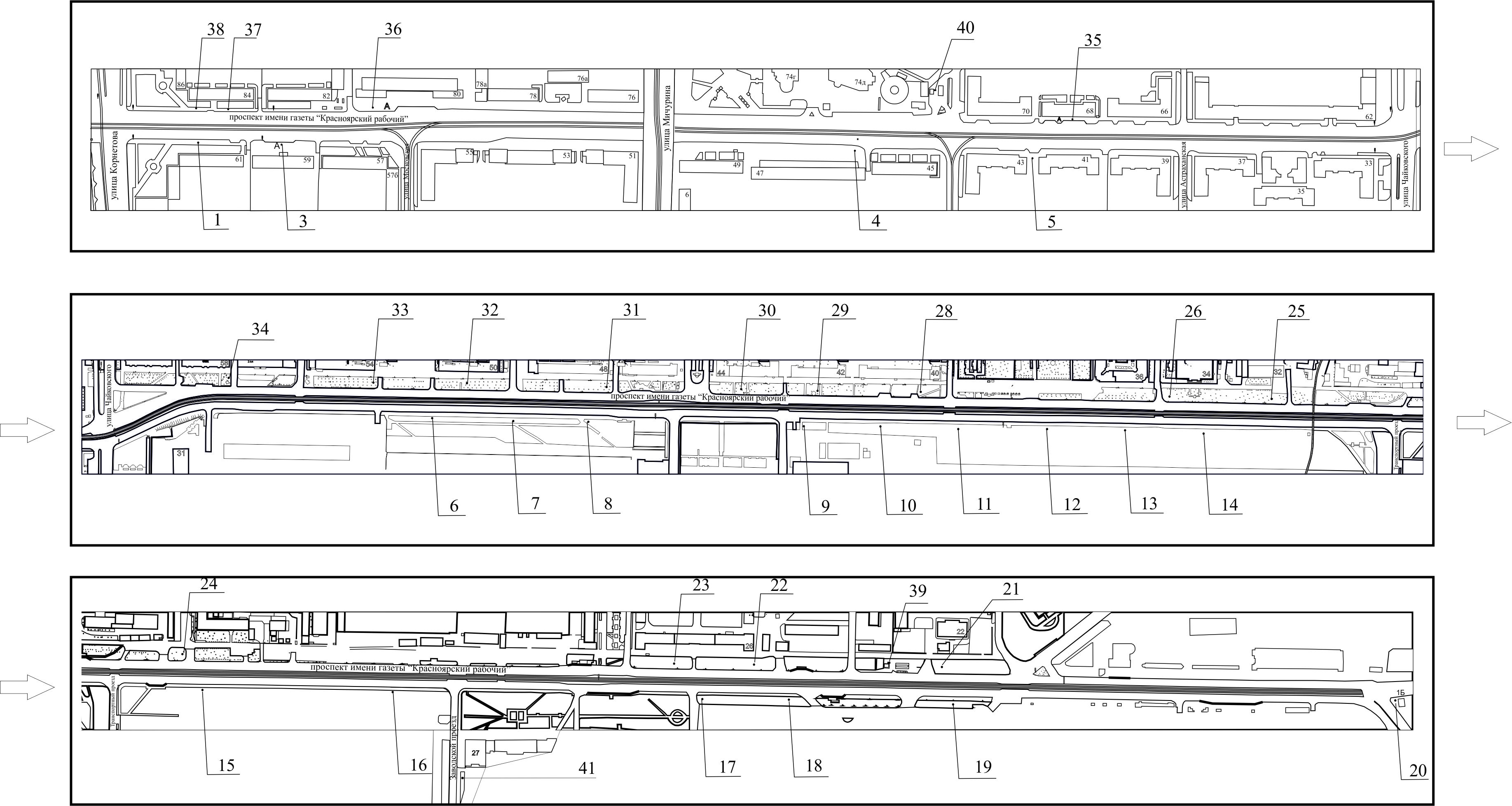 Примечания:Сведения о рекламных местах указываются в паспортах рекламных мест.».Номер на схемеАдрес рекламного местаТип конструкции1пр-т им. газеты «Красноярский рабочий», 61, 1-я конструкция от юго-западного фасада зданиящитовая конструкция с размером информационного поля 1,2 м x 1,8 м (пилон) 3пр-т им. газеты «Красноярский рабочий», 59рекламная конструкция в составе остановочного пункта движения общественного транспорта с размером информационного поля 1,2 м x 1,8 м4пр-т им. газеты «Красноярский рабочий», 47тумба (пиллар) с размером информационного поля 1,4 м x 3 м, 0,85 м x 3 м5пр-т им. газеты «Красноярский рабочий», между зданиями № 41 и № 43рекламная конструкция в составе остановочного пункта движения общественного транспорта с размером информационного поля 1,2 м x 1,8 м6пр-т им. газеты «Красноярский рабочий», 52, на противоположной стороне дорогищитовая конструкция с размером информационного поля 6,0 м x 3,0 м7пр-т им. газеты «Красноярский рабочий», 50, на противоположной стороне дорогищитовая конструкция с размером информационного поля 6,0 м x 3,0 м8пр-т им. газеты «Красноярский рабочий», 48, на противоположной стороне дорогищитовая конструкция с размером информационного поля 6,0 м x 3,0 м (щит) либо щитовая конструкция с размером информационного поля 6,0 м x 3,2 м                    с автоматической сменой изображения (призматрон)9пр-т им. газеты «Красноярский рабочий», 42, на противоположной стороне дорогищитовая конструкция с размером информационного поля 6,0 м x 3,0 м10пр-т им. газеты «Красноярский рабочий», 40, на противоположной стороне дорогищитовая конструкция с размером информационного поля 6,0 м x 3,0 м11пр-т им. газеты «Красноярский рабочий», 38а, на противоположной стороне дорогищитовая конструкция с размером информационного поля 6,0 м x 3,0 м12пр-т им. газеты «Красноярский рабочий», 38, на противоположной стороне дорогищитовая конструкция с размером информационного поля 6,0 м x 3,0 м13пр-т им. газеты «Красноярский рабочий», 36, на противоположной стороне дорогищитовая конструкция с размером информационного поля 6,0 м x 3,0 м14пр-т им. газеты «Красноярский рабочий», 34, на противоположной стороне дорогищитовая конструкция с размером информационного поля 6,0 м x 3,0 м15пр-т им. газеты «Красноярский рабочий», 28, на противоположной стороне дорогищитовая конструкция с размером информационного поля 6,0 м x 3,0 м (щит) либо щитовая конструкция с размером информационного поля 6,0 м x 3,2 м            с автоматической сменой изображения (призматрон)16пр-т им. газеты «Красноярский рабочий», 30а, на противоположной стороне дорогищитовая конструкция с размером информационного поля 6,0 м x 3,0 м17пр-т им. газеты «Красноярский рабочий», 27, строение 78щитовая конструкция с размером информационного поля 6,0 м x 3,0 м18пр-т им. газеты «Красноярский рабочий», 27, строение 78, перед остановкой общественного транспорта «Пенсионный фонд»щитовая конструкция с размером информационного поля 6,0 м x 3,0 м19пр-т им. газеты «Красноярский рабочий», 27, строение 74щитовая конструкция с размером информационного поля 6,0 м x 3,0 м20пр-т им. газеты «Красноярский рабочий», 1 бщитовая конструкция с размером информационного поля 6,0 м x 3,0 м21пр-т им. газеты «Красноярский рабочий», 22щитовая конструкция с размером информационного поля 6,0 м x 3,0 м22пр-т им. газеты «Красноярский рабочий», 26, со стороны северо-восточного фасадащитовая конструкция с размером информационного поля 6,0 м x 3,0 м (щит) либо щитовая конструкция с размером информационного поля 6,0 м x 3,2 м         с автоматической сменой изображения (призматрон)23пр-т им. газеты «Красноярский рабочий», 26щитовая конструкция с размером информационного поля 6,0 м x 3,0 м24пр-т им. газеты «Красноярский рабочий», 30щитовая конструкция с размером информационного поля 6,0 м x 3,0 м (щит) либо щитовая конструкция с размером информационного поля 6,0 м x 3,2 м             с автоматической сменой изображения (призматрон)25пр-т им. газеты «Красноярский рабочий», 32щитовая конструкция с размером информационного поля 6,0 м x 3,0 м26пр-т им. газеты «Красноярский рабочий», 34щитовая конструкция с размером информационного поля 6,0 м x 3,0 м28пр-т им. газеты «Красноярский рабочий», 40щитовая конструкция с размером информационного поля 6,0 м x 3,0 м29пр-т им. газеты «Красноярский рабочий», 42щитовая конструкция с размером информационного поля 6,0 м x 3,0 м30пр-т им. газеты «Красноярский рабочий», 44щитовая конструкция с размером информационного поля 6,0 м x 3,0 м31пр-т им. газеты «Красноярский рабочий», 48щитовая конструкция с размером информационного поля 6,0 м x 3,0 м32пр-т им. газеты «Красноярский рабочий», 50щитовая конструкция с размером информационного поля 6,0 м x 3,0 м33пр-т им. газеты «Красноярский рабочий», 54щитовая конструкция с размером информационного поля 6,0 м x 3,0 м34пр-т им. газеты «Красноярский рабочий», 58щитовая конструкция с размером информационного поля 6,0 м x 3,0 м35пр-т им. газеты «Красноярский рабочий», 68рекламная конструкция в составе остановочного пункта движения общественного транспорта с размером информационного поля 1,2 м x 1,8 м36пр-т им. газеты «Красноярский рабочий», 80рекламная конструкция в составе остановочного пункта движения общественного транспорта с размером информационного поля 1,2 м x 1,8 м37пр-т им. газеты «Красноярский рабочий», 84, 1-я конструкция от северо-восточного фасада зданияпилон с размером информационного поля 1,2 м x 1,8 м 38пр-т им. газеты «Красноярский рабочий», 84, 1-я конструкция от северо-восточного фасада зданияпилон с размером информационного поля 1,2 м x 1,8 м 39пр-т им. газеты «Красноярский рабочий»,  22г (АЗС «25 часов»), справа от входа в кассу АЗСщитовая конструкция с размером информационного поля 1,2 м x 1,8 м (пилон)40пр-т им. газеты «Красноярский рабочий», 70а (АЗС «25 часов»), справа от входа в кассу АЗСщитовая конструкция с размером информационного поля 1,2 м x 1,8 м (пилон)41проезд Заводской, напротив здания по пр-ту им. газеты «Красноярский рабочий», 27конструкция, выполненная по индивидуальному проекту